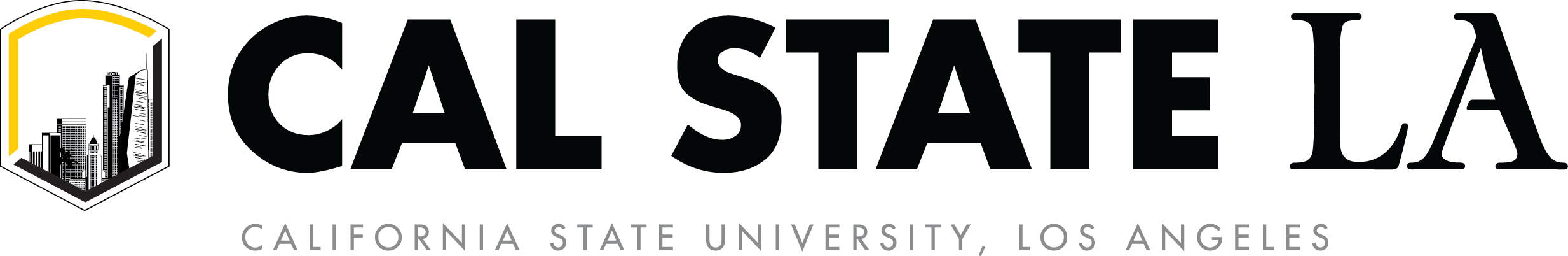 DEAN PERIODIC EVALUATION FORM (This information may be obtained from the RTP Cover Sheet in the candidate’s eWPAF)Dean Periodic Evaluation FormEVALUATION:  Please indicate sources of information used in forming the following evaluation.  Sections A, B, C, D (additional sheets may be appended):A.	Educational Performance:	1.	Teaching Performance (a. summary of the quantitative responses to the “Student Opinion Survey on Instruction”; b. peer observation; and c. at least one other form of evaluation).Educational Performance Evaluation	 Outstanding	 Commendable	 Satisfactory	 Needs Improvement	 UnsatisfactoryProfessional Achievement Evaluation		 Outstanding		 Commendable		 Satisfactory		 Needs Improvement		 UnsatisfactoryContributions to the University Evaluation	 Outstanding	 Commendable	 Satisfactory	 Needs Improvement	 UnsatisfactoryAdditional Comments (optional)